1 系统概况1.1 主要角色1.2 系统组成1.2.1 微信服务号（1）微信上搜索公众号“华南理工大学设备共享平台”并关注（2）主要用户类型：设备处管理员、院级管理员、机主管理员、设备管理员、导师、学生、校外人员（3）主要业务功能：预约、上机、查看明细、审批、信息维护、仪器控制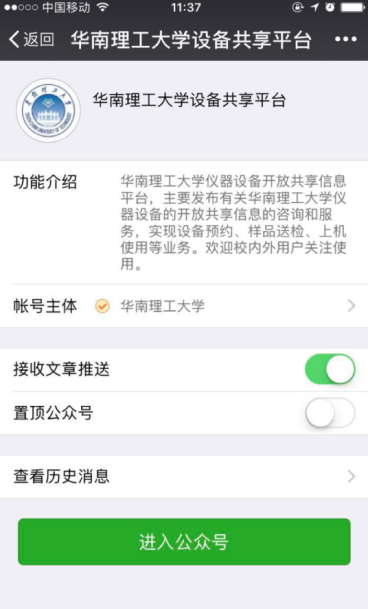 2.功能流程图2.1 计时流程2.2 送样流程2.3 学生2.3.1 学生的预约仪器流程图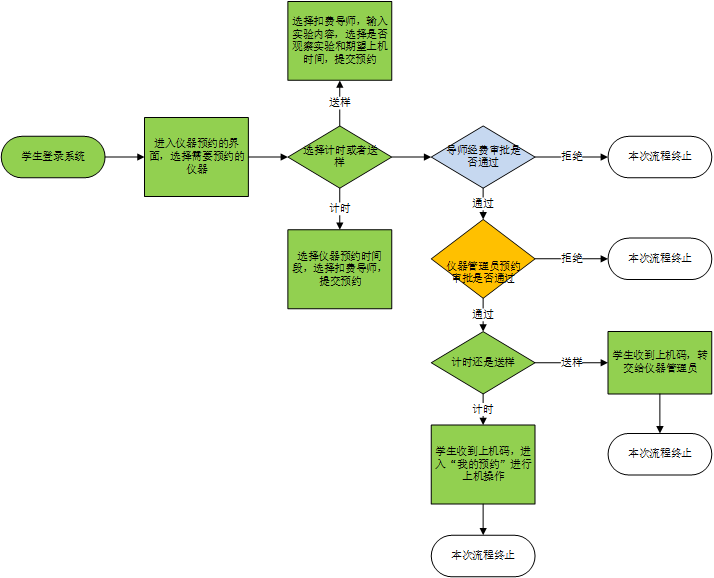 2.3.2 学生提交申诉申请的流程图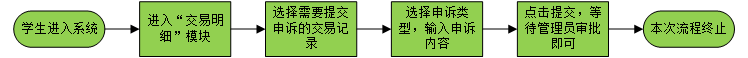 3 功能详情3.1 “学生”主要功能3.1.1 注册绑定第一次使用大仪平台时，先关注官方公众号，点击下方菜单“我的”—“账号绑定”，在登录页面上点击“注册”。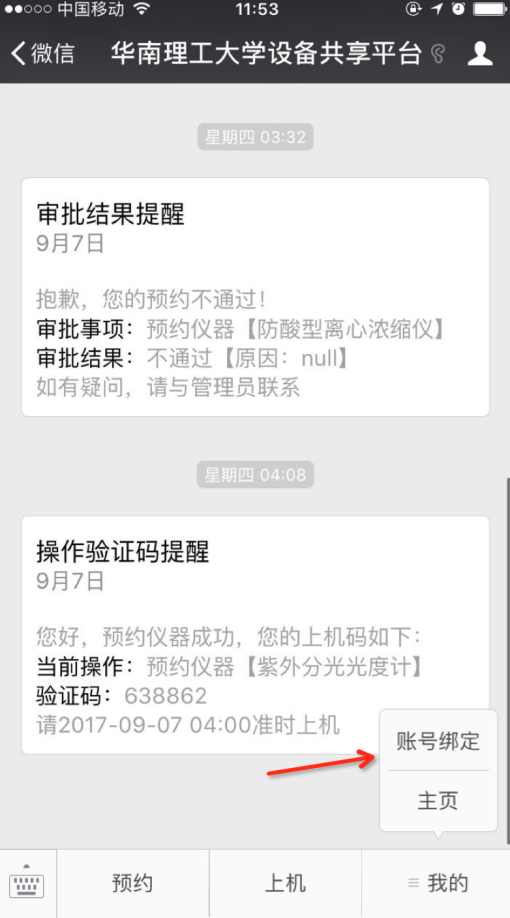 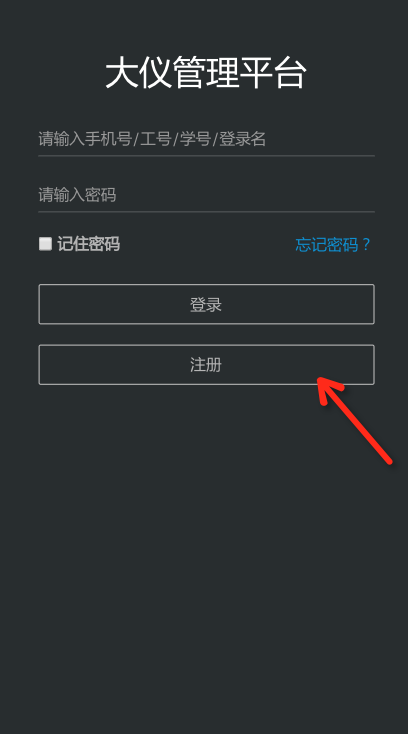 输入手机号和收到的验证码，并设置大仪平台登录密码，点击“校内用户”按钮，跳转至学校中央认证系统，使用学校账户登录，在下一步信息确认页中，点击“确认”按钮，即可完成绑定操作。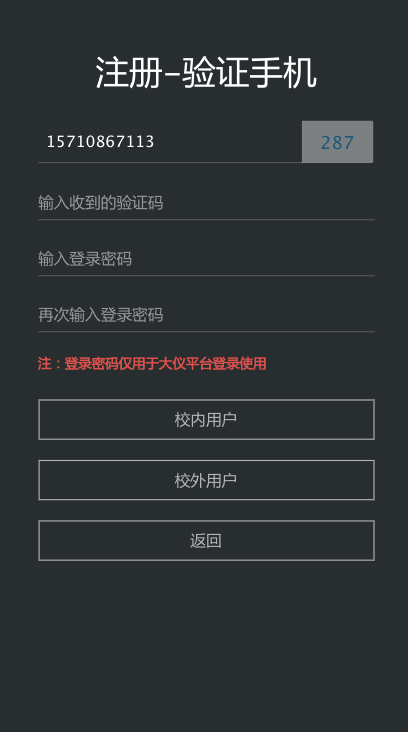 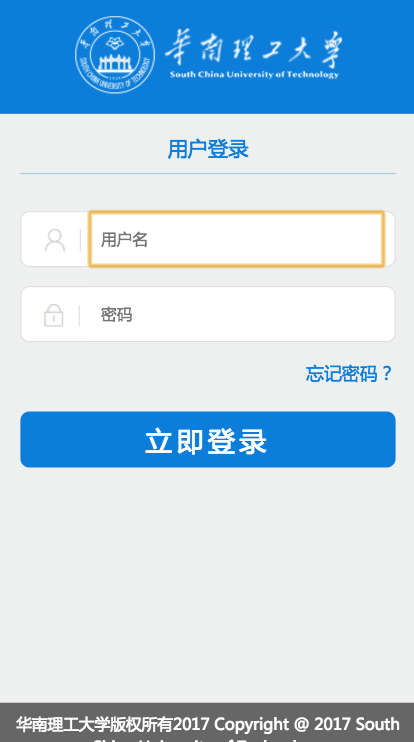 3.1.2 仪器预约操作如下图所示：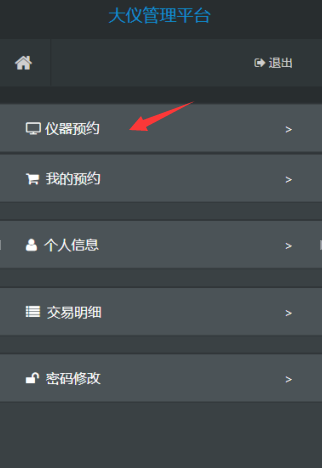 点击仪器预约按钮，将会跳入仪器预约，如下图示：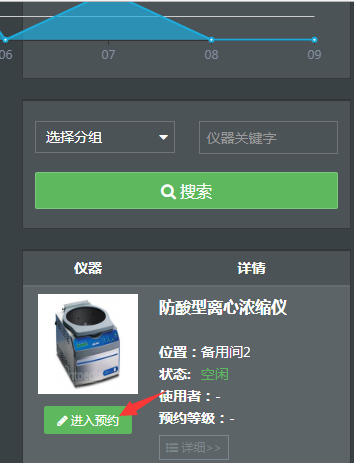 选择需要预约的仪器点击“进入预约”按钮，将会进入如下界面：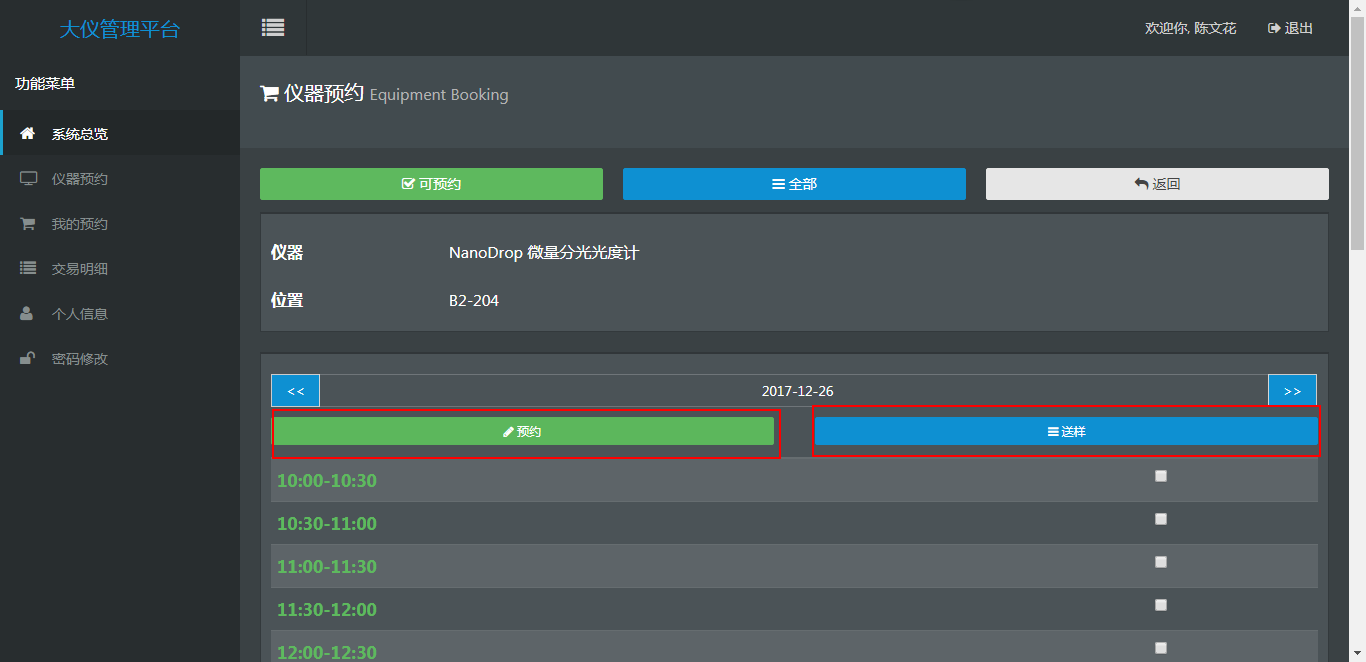 预约分为“时间预约”和“送样预约”时间预约：勾选需要预约的时段，并且点击“预约”按钮，将会弹出一个导师选择的对话框，此时，选择拥有账户的导师，并填写实验内容，点击“确认”按钮，等待审核即可，可跨天预约。送样预约：点击送样功能，如图所示：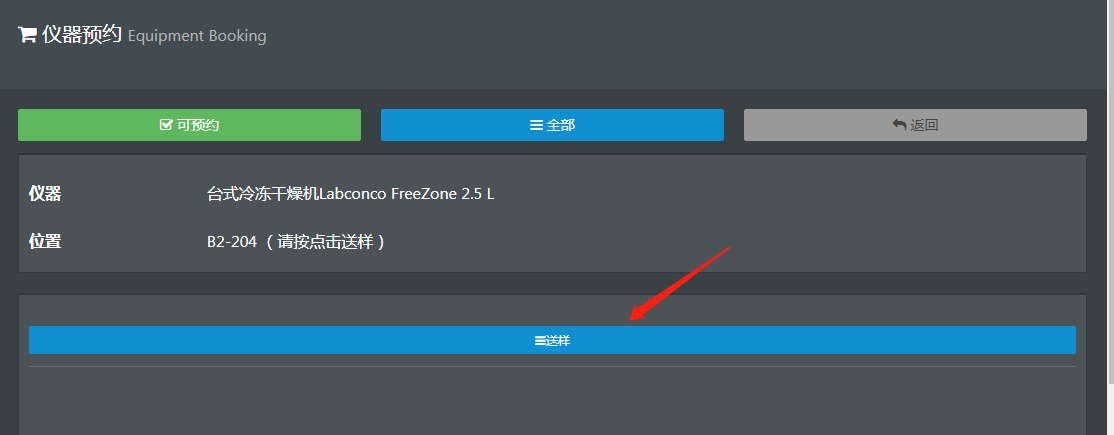 选择计划样品类型：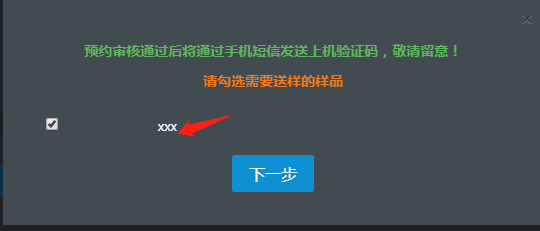 实验样品的数目，计费将按样品单价*数目+耗材费计算：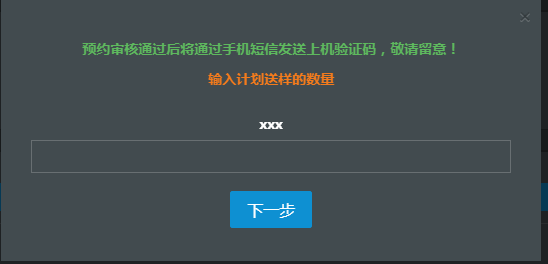 再填写相关实验内容以及导师账户：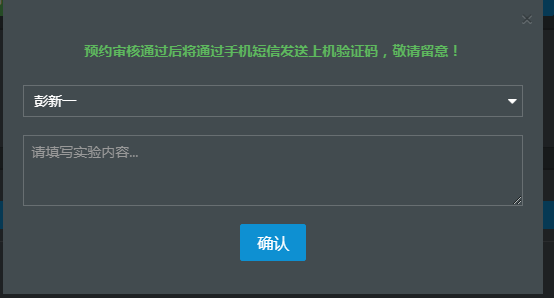 3.1.3 上机，下机当仪器预约审核通过可在“我的预约”中查看，如下图所示：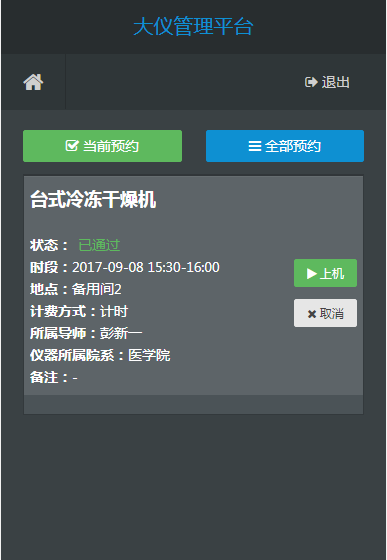 点击“上机”按钮，输入上机码即可，如下图所示：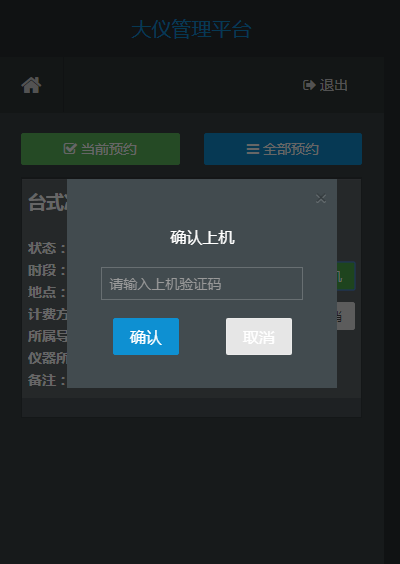 下机操作，如下图所示：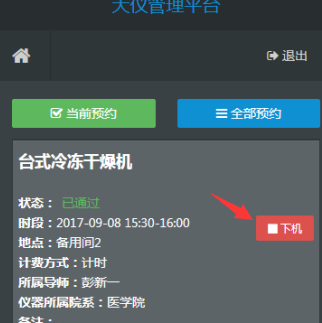 点击“下机”按钮，将会看到如下界面：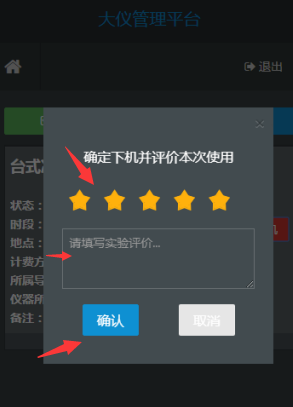 输入评价，点击“确认”按钮即可。3.1.4 查看明细点击“交易明细”，进入交易明细页面，如下图所示：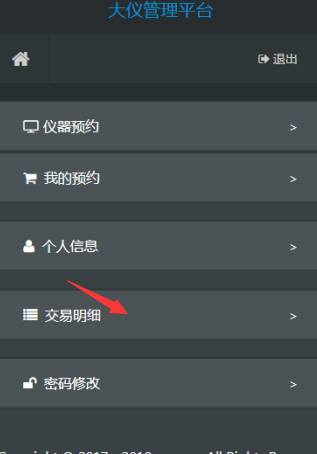 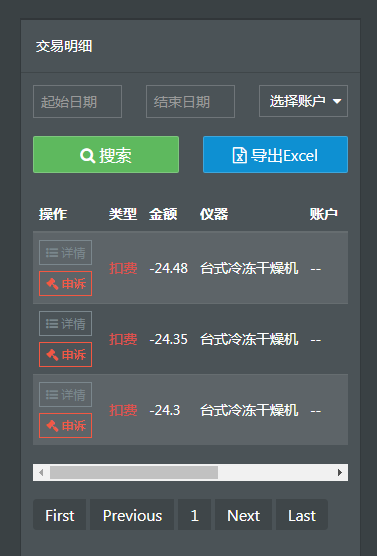 点击“详情”按钮将会进入明细详情页，如下图所示：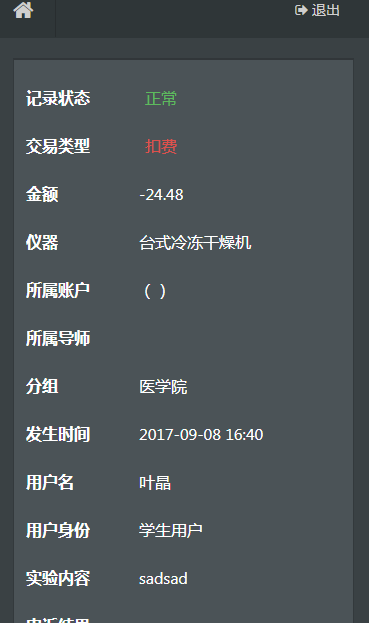 角色简介超级管理员拥有系统通信参数相关管理权限设备处管理员拥有设置系统参数、创建分组、指派院级管理员等权限院级管理员拥有经费管理、指派机主管理员等权限机主管理员拥有创建仪器、指派设备管理员、仪器预约、预约审批、用户审批、申诉审批、仪器控制等权限设备管理员拥有设定预约等级、仪器预约、预约审批、仪器控制等权限导师拥有仪器预约、经费审批、学生管理、账号管理、查看明细等权限学生拥有仪器预约、仪器上机、查看明细等权限校外用户拥有仪器预约、仪器上机、我的预约、交易明细等权限